Cluster-type: cluster_qmmax-pending-packets: 65534stream.memcap: 4Gbreassembly.memcap: 12Gb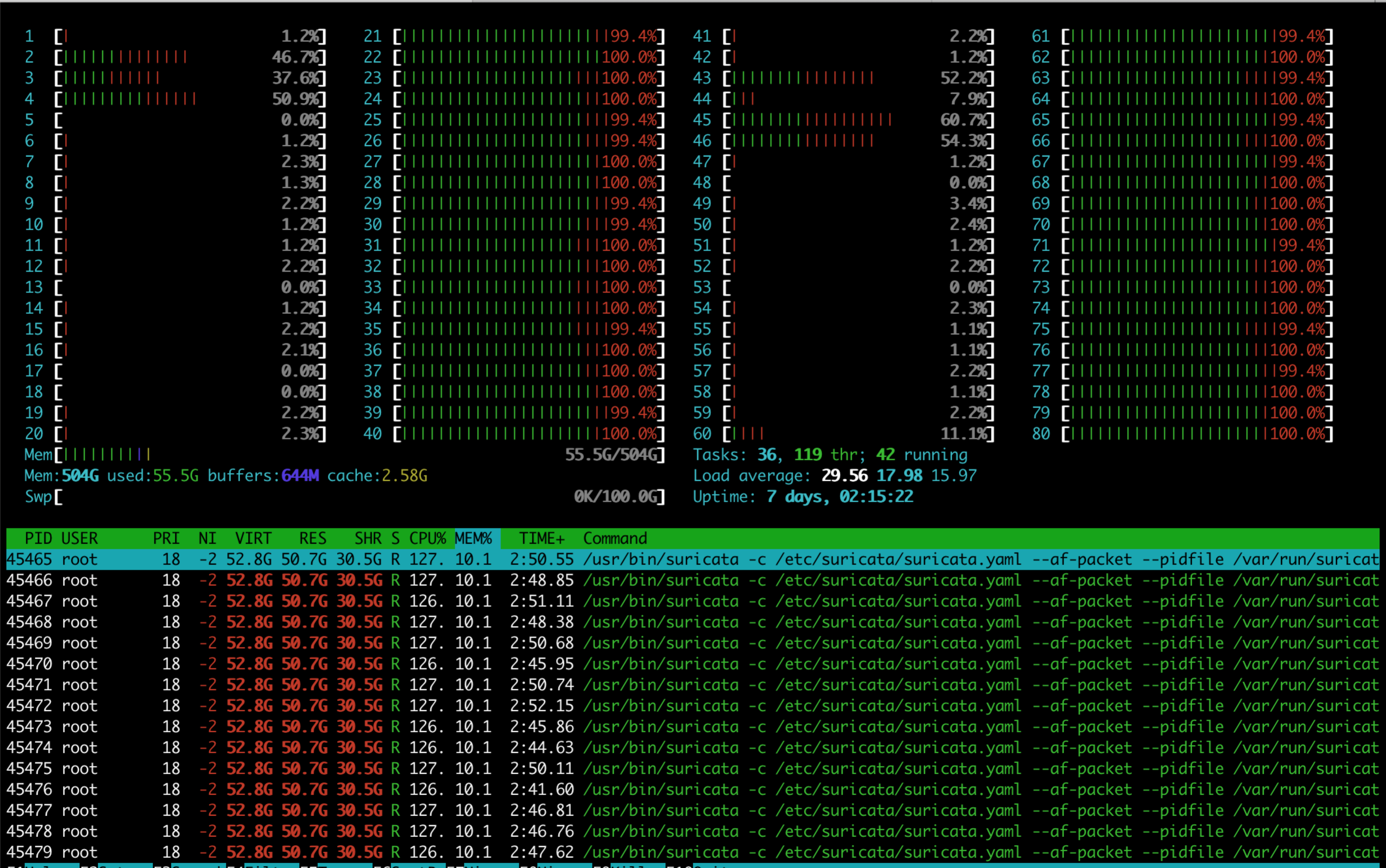 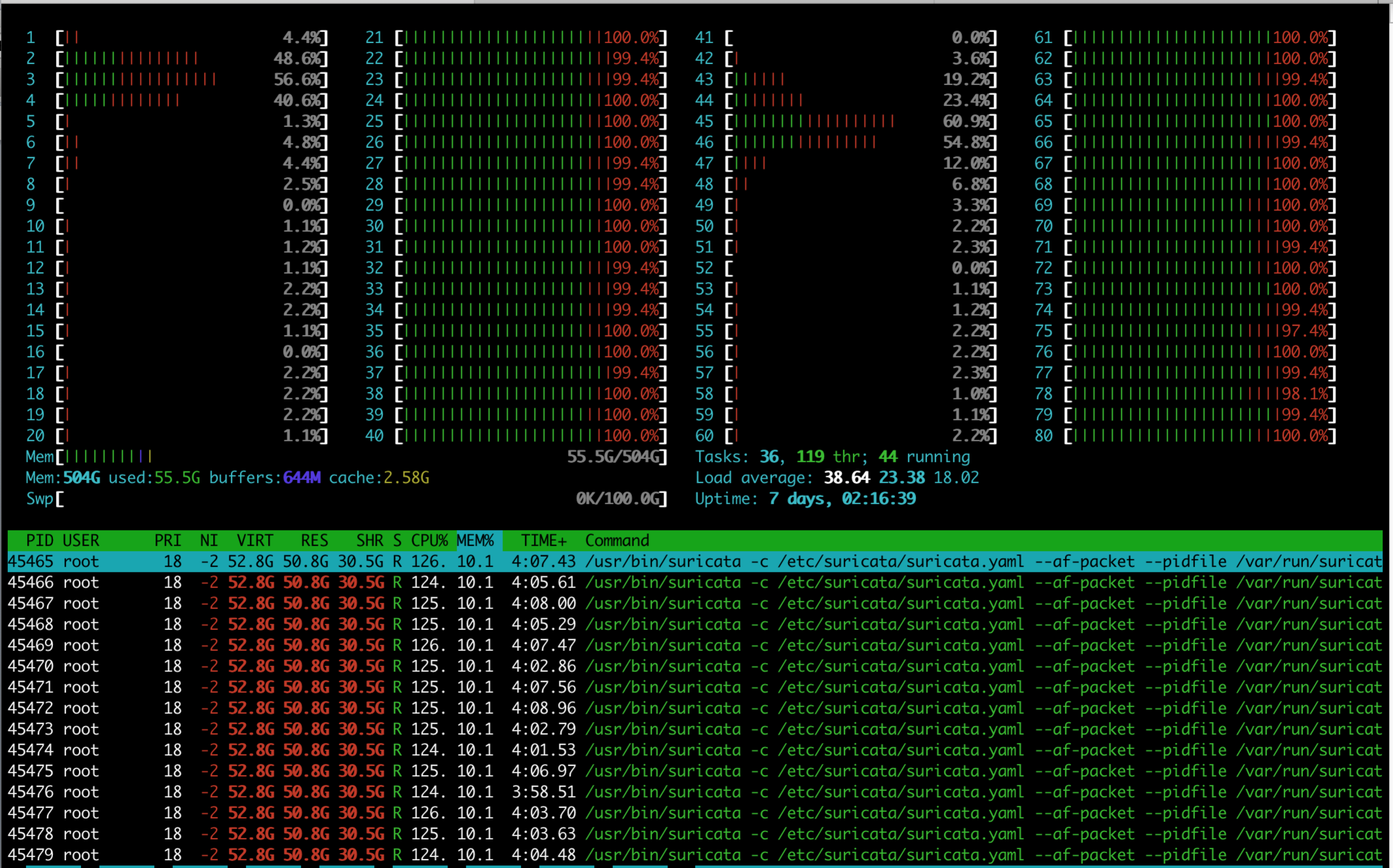 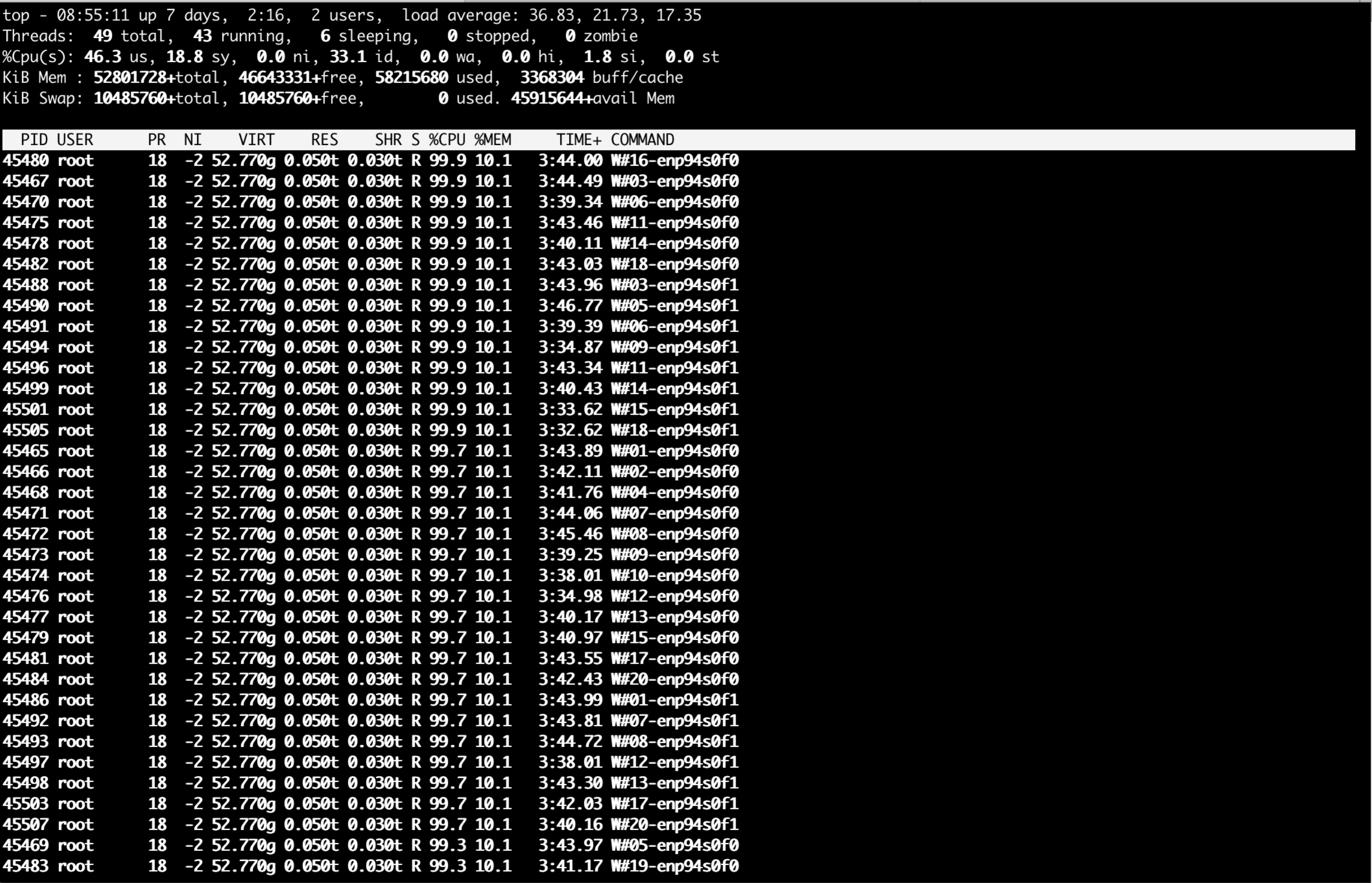 